О внесении изменений в постановление Администрациигорода Когалыма от 17.04.2015 №1109В соответствии с Федеральным законом от 06.10.2003 №131-ФЗ «Об общих принципах организации местного самоуправления в Российской Федерации», Федеральным законом от 05.12.2022 №513-ФЗ «О внесении изменений в статьи 18 и 22.1 Федерального закона «О государственной кадастровой оценке», в целях приведения муниципального правового акта в соответствие с действующим законодательством:1. В приложение к постановлению Администрации города Когалыма                  от 17.04.2015 №1109 «Об утверждении Порядка определения платы по соглашению об установлении сервитута в отношении земельных участков, находящихся в муниципальной собственности» (далее–Порядок) внести следующие изменения:1.1. дополнить Порядок пунктами 6,7 следующего содержания:«6. При расчете платы за земельные участки применяется кадастровая стоимость, действующая по состоянию на дату подачи заявления о заключении соглашения об установлении сервитута, за исключением случаев, предусмотренных пунктом 7 настоящего Порядка. 7. В случае, если после даты подачи заявления о заключении соглашения об установлении сервитута указанной в пункте 6 настоящего Порядка, в Единый государственный реестр недвижимости внесены сведения о кадастровой стоимости этого земельного участка, полученной по итогам проведения государственной кадастровой оценки, и такая кадастровая стоимость ниже кадастровой стоимости, которая была внесена в Единый государственный реестр недвижимости на дату подачи указанного заявления, в целях определения размера платы по соглашению, применяется кадастровая стоимость, внесенная в Единый государственный реестр недвижимости на дату заключения соглашению об установлении сервитута.».2. Комитету по управлению муниципальным имуществом Администрации города Когалыма (А.В.Ковальчук) направить в юридическое управление Администрации города Когалыма текст постановления, его реквизиты, сведения об источнике официального опубликования в порядке и сроки, предусмотренные распоряжением Администрации города Когалыма                от 19.06.2013 №149-р «О мерах по формированию регистра муниципальных нормативных правовых актов Ханты-Мансийского автономного округа – Югры» для дальнейшего направления в Управление государственной регистрации нормативных правовых актов Аппарата Губернатора Ханты-Мансийского автономного округа – Югры.3. Опубликовать настоящее постановление в газете «Когалымский вестник» и разместить на официальном сайте Администрации города Когалыма в сети «Интернет» (www.admkogalym.ru).4. Контроль за выполнением постановления возложить на председателя комитета по управлению муниципальным имуществом Администрации города Когалыма А.В.Ковальчука.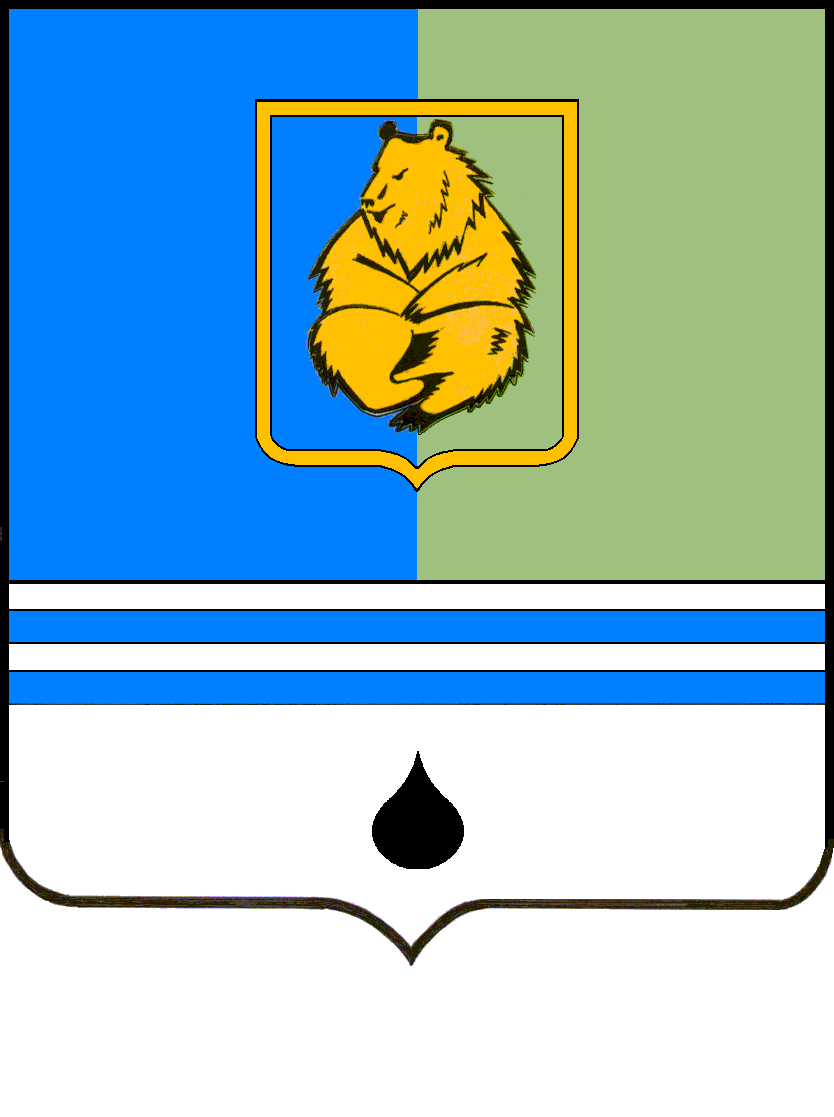 ПОСТАНОВЛЕНИЕАДМИНИСТРАЦИИ ГОРОДА КОГАЛЫМАХанты-Мансийского автономного округа - ЮгрыПОСТАНОВЛЕНИЕАДМИНИСТРАЦИИ ГОРОДА КОГАЛЫМАХанты-Мансийского автономного округа - ЮгрыПОСТАНОВЛЕНИЕАДМИНИСТРАЦИИ ГОРОДА КОГАЛЫМАХанты-Мансийского автономного округа - ЮгрыПОСТАНОВЛЕНИЕАДМИНИСТРАЦИИ ГОРОДА КОГАЛЫМАХанты-Мансийского автономного округа - Югрыот [Дата документа]от [Дата документа]№ [Номер документа]№ [Номер документа]